Christ Lutheran ChurchWeek at a GlanceJune 9– June 16Today, June 99:30am         Worship-In Person & Live Streamed11:00am       Adult Education Committee Meeting (Conference Room)3:00pm         Habitat 4 Humanity Wine Tasting Fundraiser (offsite)5:00pm         OA (Founder’s Room)Monday, June 10No Events PlannedTuesday, June 119:00am          Cover G’s (Social Hall)6:00pm          His Grace Prayer Service (Sanctuary)6:00pm          Guide Dogs of America (Social Hall)6:00pm          Executive Committee (Conference Room)7:00pm          Church Council (Conference Room)Wednesday, June 129:45am          Bible Study (Zoom format)7:00pm          Greater Long Beach Church (Social Hall)Thursday, June 1312:00pm       OWLs in the Nest Lunch (Conference Room)6:00pm         OA (Founder’s Room)7:00pm         Choir Rehearsal (Sanctuary)Friday, June 14No Events PlannedSaturday, June 15No Events PlannedSunday, June 169:30am         Worship-In Person & Live Streamed11:00am       Sunday Ed: Living the Beatitudes (Conference Room)5:00pm         OA (Founder’s Room)Altar flowers this morning are given in honor of June birthdays by Amy Clements-Feeman and family.Please take a moment after worship to sign up to sponsor altar flowers for the coming months.  Altar flowers can be sponsored in honor or memory of loved ones or in thanksgiving for special occasions. The 2024 flower chart is on the door of the Usher’s Room in the Narthex.  Each arrangement sponsored is $45.  Please make your check out to Christ Lutheran and place in the offering plate. Thank you so much.Psalms of Praise  Thank you to all who submitted their psalms created in worship on Sunday, May 5th.  We'll be featuring these heartfelt and inspiring psalms written by our very own members throughout the season after Pentecost, starting June 2nd.Church in Society’s giving focus for June is New Life Beginnings  (NLB).  NLB is a Christ-centered shelter serving the unique needs of homeless, pregnant women and their children. The program's goal is to help these women become responsible members of society. The women must go to school, have a job or volunteer at a recognized charity at least 30 hours per week, in addition to doing their share of cooking and housekeeping chores at the home. Because it is a Christian ministry, there are no government funds available, and the entire program relies on donations of cash and 'in kind' goods. See the insert in this bulletin for a list of the continuing needs of NLB. Stewardship is not just about treasures; it is also about time and talent.  Over the coming months, we are going to be highlighting different ministries at Christ Lutheran Church, sharing a little about the role and who to contact for additional information. -----A Greeter is a volunteer member of Christ Lutheran Church who welcomes the congregation and guests when entering the church and foyer areas before the worship service.  The Greeter is warm and friendly, yet perceptive of each person’s differing comfort levels.  If this interests you, please contact Robin Black at robinwow3@gmail.comThe Healing Power of the Holy SpiritWe pray for:Members at Home or in Care Centers:  Laurie Ennen, Ione Marchael, Sydney Nichols, Bary & Janice Schlieder, and Frances Willms.  Those struggling with illness or other concerns: Don Darnauer, Judy Haenn, Daniel Howard, Shannon Howard, Chris and Sheryl Hunter, Chris and Kathy Klute-Nelson, Karen Koch, Jeff Rodrigues, Kristine Trost, Kurt Weisel, Rich Williams, Gary & Linda Zimmerman.*Family & Friends: Barbara, Noah, Carolina, Sherri and Bob Anderson,  Lois Brown,  Jeff Chan, Charlie and David Corm, Mary Croes, Denise Davis, Brechin Flournoy, Tamra Fitzgerald, Audrey Hill, Cindy Gray, Kylie & Crystal Huber, Bryan Koenen, Barb Korsmo, Katrina Lahr, Sue Lance, Eric, Tim & Mimi Philips, Kristina & Scott Randolph, Sharry Reed, Debra Sarvela, Marlene Shafer, Vicki Thompson, Kathy Vonbuskirk, Jessica West. *Please use the blue prayer request form found in your pew pocket to add individuals or families to these lists. Names are included on the prayer list for 30 days unless specific requests are made through the office.We also pray for the ongoing work of: + Linda Gawthorne among the Kogi people of Colombia  + First responders who provide safety, security, and care + Those serving in our nation's military, especially: Samuel Brown, Ryan Dorris,      Morgan Llewellyn, Johnny Luna, Jim Reeder, Steven, Brina and Michael      Navarro.  + Christ Lutheran Preschool, our Lutheran universities and seminaries      and all schools of our church.This morning’s worship assistants:Assisting Minister: Greg KochLector: Shannon TimneyCommunion Assistants: Lisa Cottrell, Angie Nelson, Robin BlackHealing Minister: Ron NelsonGreeter: Linda McGee Coffee Cart: Wanda ClelandAltar Guild: Doug Holdhusen & DJ TrujilloUshers: Matt Green, Andy Trost                                                      Thank you all.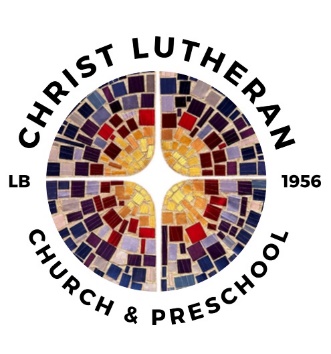 	          6500 E. Stearns Street, Long Beach, CA 90815christlutheranlb.com                                                     562.598.2433Pastor                                                         Rev. Nicole Fielder, pastor@christlutheranlb.comOffice Manager                                           Kim Croes, officemanager@christlutheranlb.comPreschool Director                                                                     Lisa Clinton, info@clplb.com Choir Director                                                                      Kim Philips, kimsings@msn.comAccompanist							                Roger HalvorsonA/V Technicians                                                                           Brad Croes and Josh BakerMissionary to Colombia  						   Linda Gawthorne 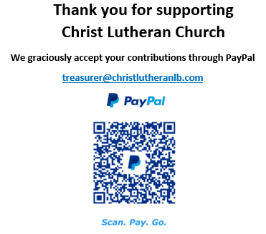 